PresentacióD’acord amb el conveni de col·laboració, signat en data 1 de juliol de 2008, entre el Departament de Governació i Administracions Públiques, a través de la Secretaria de Telecomunicacions i Societat de la Informació (STSI), i la Fundació Joan XXIII, a través del Centre de Tecnologies Ituarte (CETEI), s’encarrega a aquesta última les funcions de coordinació de l’ITworldEdu (http://www.itworldedu.cat), esdeveniment d’interès públic que ha tingut lloc a l’ESADEFORUM de Barcelona, del 29 al 31 l’octubre de 2008.L’ITworldEdu (en endavant, ITWE) té per objectiu facilitar que la demanda educativa i l’oferta TIC de productes i serveis de tecnologia educativa es trobin per fer negocis i compartir experiències. Es tracta, doncs, d’una trobada d’àmbit internacional, dissenyada especialment per facilitar escenaris dinàmics de relació directa entre compradors i venedors de tecnologia educativa, mitjançant diverses activitats.La idea de celebrar l’ITWE va sorgir l’any 2006 d’un grup d’empreses privades del sector TIC situades a Barcelona, especialitzades en el sector educatiu, amb el suport de les administracions públiques. En aquesta primera edició, les principals organitzacions implicades en l’ITworldEdu han estat les següents:Secretaria de Telecomunicacions i Societat de la Informació (en endavant, STSI), del Departament de Governació i Administracions Públiques de la Generalitat de Catalunya, com a institució promotora.Departament d’Educació de la Generalitat de Catalunya, com a institució promotora.Àrea de Promoció Econòmica Interior de l’Ajuntament de Barcelona, com a institució promotora.Àrea de la Ciutat del Coneixement de l’Ajuntament de Barcelona, com a institució promotora.La Cambra de Comerç, Indústria i Navegació de Barcelona.Osasyssoft, Polymita Technologies i Qualiteasy Internet Solucions.El Centre de Tecnologies Ituarte de la Fundació Joan XXIII (en endavant, CETEI), com a organitzador.Què és l’ITworldEdu?Els dies 29, 30 i 31 d’octubre de 2008, a Barcelona, ha tingut lloc el primer ITworldEdu Summit: una trobada entre la demanda i l’oferta de productes i serveis de tecnologia educativa. Entenem per “tecnologia educativa” tota eina tecnològica que s’utilitza en l’educació, no només les eines purament pedagògiques, sinó també les que faciliten l’organització i la relació dels actors involucrats.Així, l’ITWE té per objectiu facilitar que la demanda educativa i l’oferta TIC es trobin per fer negocis i compartir experiències. No es tracta d’un simple congrés o fira, sinó d’una trobada d’àmbit internacional, dissenyada especialment per facilitar escenaris dinàmics de relació directa entre compradors i venedors, mitjançant diverses activitats: presentacions de productes i serveis, reunions bilaterals, conferències d’interès pràctic per a la demanda, una fira virtual d’oferta selectiva, activitats per crear xarxes i un fòrum de transferència tecnològica.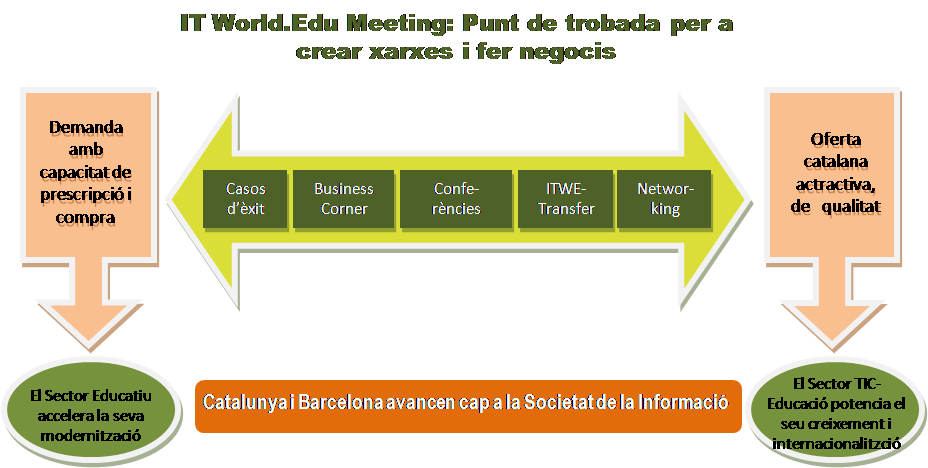 Quina tecnologia educativa s’ofereix a l’ITworldEdu?La modernització del sector educatiu passa per la incorporació de les tecnologies en tots els seus cicles d’activitat, per anar-se adaptant més fàcilment als requisits canviants de la societat. Per això, l’ITworldEdu pretén esdevenir un punt de referència sobre tota aquella tecnologia educativa, programari, maquinari i serveis associats, que ajuda a satisfer les finalitats formatives, de gestió i relacionals pròpies de l’educació. Tant és així, que les principals activitats de l’ITWE s’estructuren a través dels 3 àmbits següents:1.	Formació i aprenentatge: Noves eines i aplicacions didàctiques.2.	Gestió organitzativa: Nous models per a la innovació estratègica.3.	Comunitat Educativa 2.0: Eines al servei de la comunicació.Objectius de l’ITworldEduLa finalitat principal de l’ITWE és doble. D’una banda, es tracta de contribuir a enfortir el sector TIC de Catalunya i col·laborar amb els esforços que, en aquest sentit, s’estan duent a terme des de les administracions públiques i altres institucions. D’alta banda, l’ITWE pretén promoure el paper decisiu de la formació i l’aprenentatge en la societat del coneixement, mitjançant la innovació tecnològica en els seus diversos àmbits de funcionament. Concretament, els objectius generals del projecte són els següents:Estimular el diàleg i el debat entre les empreses tecnològiques especialitzades en l’educació i els prescriptors educatius (públics i privats), per tal que conjuntament trobin solucions per a millorar l’educació. Estimular l’oferta catalana de tecnologia educativa i impulsar-ne l’atractiu, per tal de dinamitzar la demanda i la utilització de les TIC en el sector educatiu.Potenciar el desenvolupament d’un clúster TIC-educació a Catalunya i fomentar la internacionalització de les empreses TIC que en formin part.Convertir Barcelona en un referent internacional de les noves tecnologies aplicades al sector educatiu, públic i privat.Establir un marc comú d’actuació entre institucions públiques, consorcis i empreses privades per al desenvolupament d’una oferta sofisticada de serveis tecnològics a nivell internacional.Potenciar la competitivitat del sector educatiu i el seu paper decisiu en la societat del coneixement, mitjançant la millora tecnològica en els seus diversos àmbits de funcionament.Fer de l’ITWE un referent de l’estat de la qüestió de les TIC aplicades a l’educació en tots els seus diversos àmbits.Premi ITworldEduEn el marc de l’ITWE, es va convocar el Premi ITworldEdu a la millor solució de tecnologia educativa desenvolupada per centres educatius. Els principals objectius del Premi han estat els següents:Reconèixer el creixent esforç de l’àmbit educatiu en la creació pròpia i avaluació de nous recursos digitals. Reconèixer la figura del personal docent i administratiu dels centres educatius, com a principals agents de la innovació educativa a través de l’ús de les TIC. Estimular i informar els proveïdors tecnològics i tot l’entorn educatiu sobre eines creatives i de qualitat innovadora que realment funcionen a l’aula, faciliten l’aprenentatge personalitzat i la tasca docent i de gestió.El Premi ITworldEdu a la millor solució de tecnologia educativa desenvolupada per centres educatius s’ha regit per les bases que apareixen en annex. En concret, s’ha atorgat un premi per a cadascuna de les tres modalitats de què ha constat el premi (a més d’una menció especial), que són les següents:a)	Eines i aplicacions didàctiques d’ús per a la pràctica docent.b)	Eines per a millorar la gestió organitzativa i administrativa.c)	Eines i plataformes per a la comunicació virtual.En total han participat al Premi 15 projectes, corresponents a un total d’11 centres educatius, més una mestra que ha participat a títol individual. Els participants han estat originaris de Catalunya i del País Valencià, gràcies a la difusió que han fet les administracions públiques catalana i valenciana. Els guanyadors han estat els següents:Modalitat	Modalitat  "Menció especial"Projecte	Mates una aplicació per a la pràctica docentCentre		IES Jaume Huguet. Antiga Escola del Treball.  Valls (Tarragona)Modalitat	Modalitat "c) Eines i plataformes per a la comunicació virtual"Projecte	Eines i plataformes de la comunicació virtualCentre		A títol particular. Mestra de Tarragona (Barcelona)Modalitat	Modalitat "b) Eines per a  millorar la gestió organitzativa i administrativa"Projecte	Informatització integral de l'IES Nicolau CopèrnicoCentre		IES Nicolau Copèrnic, de Terrassa (Barcelona)Modalitat	Modalitat "a) Eines i aplicacions didàctiques d'ús per a la pràctica docent"Projecte	El càlcul no és problemaCentre		CEIP Marta Mata de Viladecans (Barcelona)Participants a l’ITworldEduL’ITWE està adreçat als representants de tot l’entramat del sector educatiu, entès en el sentit més ampli: Centres d’educació formal: públics, privats i concertats, incloent tot l’arc educatiu, des de la infància fins a la universitat.Centres d’educació no formal, inclosa tota mena de formació al llarg de la vida, formació als professionals, en el lleure, etc.Per “representants” entenem específicament aquelles persones amb càrrecs directius (o d’alt assessorament), que tenen poder de prescripció i capacitat de compra de tecnologia. L’ITWE permet a aquests directius accedir a una àmplia oferta de productes i serveis TIC de qualitat, que responen a les seves necessitats formatives, de gestió i d'interrelació. La trobada els ajuda a garantir una òptima incorporació de tecnologia, amb la qual esdevenir al màxim d’excel·lents en el servei educatiu que estan oferint.L’ITWE també està adreçat als proveïdors de tecnologia educativa, preferiblement pimes, perquè puguin augmentar el seu pes específic dins el sector TIC català, potenciar la xarxa de negocis i –amb participants vinguts de l’estranger– impulsar la internacionalització de les seves empreses. Així, l’ITWE ha reunit un total de 499 participants principalment d’ambdós àmbits, l’educatiu i el TIC. Unes 299 han estat provinents de l’àmbit educatiu. Addicionalment, unes 151 del sector TIC i unes 49 persones de l’Administració Pública. La distribució per sectors és la següent:ConclusionsConcretament, la demanda educativa ha assolit a l’ITWE els següents resultats:Accedir a tots aquells productes i serveis, principalment d’origen català, que els poden satisfer les seves necessitats particulars. Explicar les experiències més exitoses en l’ús eficient de les TIC en l’ensenyament i l’aprenentatge.Compartir consells pràctics per maximitzar el rendiment de la tecnologia.Generar coneixement sobre com satisfer les necessitats dels diversos col•lectius.D’altra banda, l’ITWE també ha estat una oportunitat perquè els proveïdors catalans de tecnologia educativa, preferiblement pimes, augmentin el seu pes específic dins el sector TIC català, potenciïn la xarxa de negocis i –amb participants vinguts de l’estranger– impulsin la internacionalització de les seves empreses. Concretament, el Summit els ha ofert una oportunitat singular per a:Presentar solucions tecnològiques i experiències d’èxit nacional i internacional davant la demanda educativa amb capacitat de prescripció i compra.Desenvolupar negocis entre empreses TIC del sector.Impulsar iniciatives de transferència des del sector educatiu al TIC.Les conclusions de la trobada ITWE entre els professionals del món de l’ensenyament i de l’àmbit tecnològic, en la recerca conjunta de solucions a la implantació de les TIC a l’entorn educatiu, han estat les següents:Les noves generacions d’infants i adolescents del nostre actual sistema educatiu exigeixen un nou model d’ensenyament-aprenentatge que estigui a l’alçada de les necessitats reals de la nostra societat;Potser sovint oblidem que les tecnologies són molt més que meres eines de suport a l’aprenentatge. Les tecnologies, a part de ser potents eines digitals, són i es presenten també com nous llenguatges de comunicació i relació, així com nous espais d’interacció social. Aquestes eines tecnològiques, aquests nous llenguatges i aquests nous espais emergents d’interacció social són els més propis d’aquesta generació d’infants i adolescents;Les tecnologies aporten un pretext i una excusa de canvi. En aquest sentit, benvingudes siguin les pissarres digitals interactives, les eines web 2.0, els entorns de simulació o bé les plataformes telemàtiques que permetin obrir finestres a noves formes d’ensenyar i noves formes d’aprendre;S’ha remarcat la necessitat de canviar els models de formació i actualització professional del docent en l’exercici per models més basats en l’acompanyament i la tutorització. Això permet centrar molt més l’atenció, no en les eines tecnològiques, sinó en els processos metodològics de canvio i innovació;Per norma general, les bones pràctiques són aquelles que permeten que l’alumnat pugui construir, comunicar, connectar, col·laborar i compartir socialment el coneixement donada l’elevada perícia instrumental de les eines tecnològiques i l’alt nivell de motivació que tenen;S’ha observat un progressiu interès per modalitats formatives en línia que permetin generar i crear entorns de simulació com a facilitadors d’un procés d’ensenyament-aprenentatge basat en la resolució de problemes;L’FP es presenta com una etapa on està emergint una varietat mes rica de modalitats formatives que combinen la presència i la distància;Pel que fa a plataformes virtuals, sembla ser que cada vegada més la hibridació d’eines tecnològiques permet una elevada flexibilitat d’adaptació a diferents entorns i necessitats formatives;Així mateix, emergeix també una tercera via d’ús i aprofitament de l’equipament tecnològic a les institucions educatives basada en la virtualització dels sistemes operatius;En definitiva, incorporar innovació tecnològica i pedagògica exigeix un nou plantejament de l’organització, de tipus sistèmic, de forma que els vectors d’espai i temps quedin totalment modificats.Dr. Miquel Àngel Prats i Fernández - maprats@cetei.infoDirector del CETEI-Fundació Joan XXIII / Director del ITworldEduEducació reglada22144%Formació empreses459%Universitats337%TIC15130%Administració Pública4910%